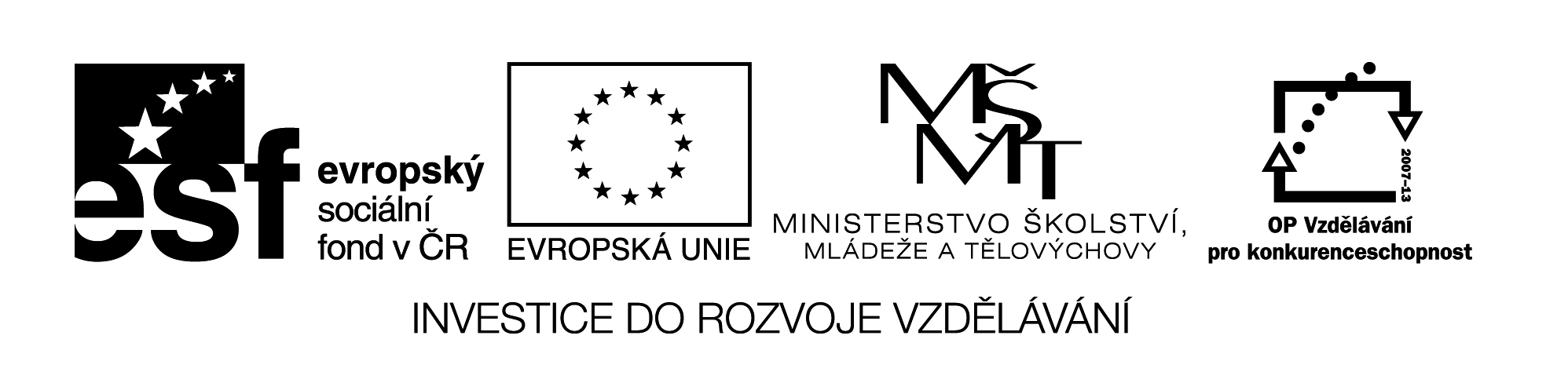 14 M8											Název:	2. ČTVRTLETNÍ  PÍSEMNÁ  PRÁCECíl:		Ověření znalostí základního učivaČas:		45 min.Pomůcky:	Tabulky druhých mocnin a odmocnin2. Čtvrtletní písemná práceJméno: …………………………………………..		Datum: …………………………….Třída : …………………………1    Vypočítej:     13 -   7 -   4 . 3 – ( 11 – 5 )   + 12   =2	Vypočítej:a)	10 – 5 . 32 =b)	( 10 – 5 ) . 24 = c)	( 10 – 5 . 2 )4 =3	Vypočítej:a)	(1 . 2 + 3 – 4 + 5 ) : 6   =b)	1 . 2 + 3 + 4 + 5 – 6 – 7  = c)	( 1 . 2 . 3 – 4 + 5 – 6 + 7 ) : 8  =d)	( 1 . 2 + 3 + 4 – 5 + 6 + 7 – 8 ) : 9  =4	Zjednodušte:a)	  =b)	  =5	Plný sud nafty má hmotnost  , prázdný  .                Kolik litrů nafty je v sudu, když  1l nafty váží   ?6	Vypočítej obvod             ABC  podle náčrtkunáčrtek:7	a) Zjednodušte výraz    2x2 + 3x - x2 – 6x + 3 - x2 + 5	b) Určete jeho hodnotu pro   x = -2	c) Přesvědčte se zkouškou, že jste počítali správně.